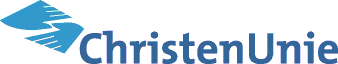 OldebroekALGEMENE BESCHOUWING	Bij de Programmabegroting 2012-2015, te behandelen in de Raadsvergadering van 8 november 2011 I	INLEIDING, ALGEMENE OVERWEGINGENAlles is ijdelheid. Veel mensen kennen deze zinsnede uit het bijbelboek Prediker. Er kan van worden uitgegaan dat prediker Salomo was, de zoon van David. Geen pessimist, maar een realist. Hij kon van het leven genieten, maar hield niet op dat leven tegelijkertijd kritisch te bekijken: waar is geluk op gebaseerd? Wat levert het op? Wat hou je eraan over? In hoofdstuk 9 vs 13 komen we een merkwaardig verhaal tegen:Er was een kleine stad met weinig inwoners, en een groot koning trok tegen haar op en omsingelde haar en richtte hoge belegeringstorens tegen haar op; en in die stad bevond zich een arme, wijze man, die haar had kunnen redden door zijn wijsheid; doch geen mens dacht aan die arme man.Als je dit leest denk je: hoe is het mogelijk; wat gebeurt hier eigenlijk? Als je zo in de penarie zit, dan trek je toch alles uit de kast om het gevaar te keren? Waarom bleef de wijze man onopgemerkt? De les die je hieruit zou kunnen trekken is dat we zo druk kunnen zijn met onze eigen denkwereld, onze eigen programma’s, agenda’s, dat we essentiële dingen daarbuiten missen. Iets wat we tegenwoordig herkennen in begrippen als verkokering, blikverenging, solistisch optreden, populisme, opportunisme.  Kan dit ons ook overkomen? Wij zien dat risico inderdaad. Een paar willekeurige voorbeelden:De verhouding tussen raad en college; het zou niet best zijn als we vooral uit zijn op het aantonen van zwakke punten bij anderen, in plaats van te focussen op positieve correcties, aanvullingen, verrijkende alternatieven.De verhouding tussen raadsfracties onderling, en tussen oppositie en coalitiepartijen; het is begrijpelijk dat fracties willen scoren omdat je de  achterban wilt laten zien dat je ertoe doet. Maar elkaar versterken levert diezelfde samenleving meer op, ook als de bedenker van het goede punt niet de eer krijgt.  De verhouding tussen ambtenaren en college, of ambtenaren en raadsleden: het is belangrijk dat ook daarin met elkaar wordt meegedacht.De positie van elke afzonderlijke gemeente. De ontwikkelingen rond H2O laten zien dat naarmate men de juiste grondhouding vindt van echt samen willen werken, er iets gaat bloeien, en er grote stappen kunnen worden gemaakt. Tegenover zelfhandhaving staat dan versterking door netwerkvorming, door samenwerking, integratie zelfs op deelterreinen.En herkennen we het bedoelde gevaar ook niet in de samenleving,als we het hebben over samenwerking van allerlei instellingen, organisaties? Waarom is het multifunctioneel gebruik zo’n taai dossier?In het profiel voor onze nieuwe burgemeester wilden we allemaal een verbinder en bruggenbouwer zien. Dat is ook gelukt, maar het zou vreemd zijn als we dat alleen aan hem overlieten.Samen sterk staan, bruggen bouwen, verbinden zijn voor ons kernwoorden.Onze conclusie en wens is: laten we onveranderd inzetten op goede verhoudingen, kritisch, maar constructief, zoekend naar gemeenschappelijk belang. En wie ons idealistisch vindt heeft gelijk. Steun ons daarin s.v.p.  II	DE BEGROTING – ALGEMEENOp het eerste gezicht komt de begroting wat saai over. Er staan veel bekende dingen in. Toch wordt er ook perspectief geboden op wat we als lokale overheid willen. Beheersing van de middelen – een forse opgave – moet gepaard gaan met perspectief, ondernemingszin, bestuurlijk lef. Het is zaak ons niet te laten ontmoedigen over het geld of de blikrichting op Den Haag. Om het nog een keer met Prediker te zeggen: wie steeds op de wind let, zal niet zaaien (Pred. 11 vs 4)III	HOOFDLIJNEN COMMENTAAR Focus op het bestuur  Oldebroek in het netwerkAls relatief kleine gemeente kunnen we niet geïsoleerd functioneren. Om slagkracht te vergroten, risico’s te spreiden, kennis te delen, enz. is samenwerking geboden. We zijn positief over wat er in relatief weinig jaren is bereikt. Het vorige college heeft een flinke start gemakt, dit college heeft daar een goede volgende stap op gemaakt door de lijnen door te trekken. We steunen dus de focus op een hechte samenwerking in H2O-verband. Tegelijkertijd zijn we blij dat onze wens om flexibel te blijven, wordt gehonoreerd door het college. We doelen daarmee op de profilering in RNV-verband, ook op het betrekken van Hattem en Heerde daarin, en evengoed op de recente overeenkomst met Zwolle en de gemeenten daaromheen. We denken als Oldebroek te kunnen profiteren van het 4O-concept dat we met een groep gemeenten rond Zwolle hebben omarmd. Daarbij  zijn we het als college en raadsfracties aan elkaar verplicht de democratische  controle op een en ander helder te houden. Het debacle met ProO laat zien dat ook deskundig toezicht cruciaal is. Niettemin vinden we dat investering in samenwerking zal lonen. Wel is er de noodzaak om voor onszelf zichtbaar te houden wat de concrete vorderingen en opbrengsten zijn. 1.Op dit punt graag nog een reactie van het collegeKerntakendiscussie.De financiële positie van de gemeente is precair, we zijn nog bezig met een bezuinigingsslag. Daarom spraken we een kerntakendiscussie af. We zijn dankbaar voor loyale medewerkers en hun inzet. We weten dat de verantwoordelijkheid daarvoor in directe zin niet bij ons ligt, en spreken het vertrouwen uit dat college en leiding dit bewaken. Blijft staan de noodzaak onszelf als college en raad de spiegel voor te houden. We zien daarom uit naar deze discussie. Richtinggevend uitgangspunt: minder overheid, meer samenleving. Burgerparticipatie, dorpsgericht werken, communicatie c.a. Eveneens positief zijn we over de plannen voor en relatie tussen het dorpsgericht werken, de dorpsplannen, burgerparticipatie, de toekomstvisie, en ook de bestuurlijke vernieuwing. We denken dat de uitgelegde lijnen goed zijn. Wat voor college en raad essentieel is: onze eigen houding naar de burgers. In een lezing wees Micha de Winter erop (VNG-magazine 15 d.d. 10 juni 2011) dat interactie met de sociale omgeving van levensbelang is. Hij illustreert dat met het voorbeeld van jongeren: als jongeren niet opgroeien in interactie met hun sociale omgeving zullen zij later als volwassenen geen verantwoordelijkheid willen nemen voor die samenleving. Zolang de overheid niet investeert in de sociale context dreigt een samenleving van egoïsten te ontstaan. Vertrouwen kan groeien door zoveel mogelijk persoonlijk contact te onderhouden met burgers. Werk niet alleen met email en telefoon aldus De Winter. Iets om goed te overwegen. Het college geeft aan meer beroep te willen doen op betrokkenheid van de inwoners  ‘minder zelf uitvoeren, meer overlaten aan inwoners’. We lezen o.a. "we willen initiatieven ondersteunen en optimaal samenwerken met onze inwoners en maatschappelijke organisaties". 2)Als fractie van de ChristenUnie ondersteunen we dit van harte maar welke concrete acties heeft het college gepland om dit van de grond te krijgen? Focus op de (sociale) samenlevingVerhouding overheid – samenlevingDoor de bezuinigingen vanuit het rijk is het nog meer noodzakelijk om te komen tot een goede samenwerking en afstemming met organisaties en belanghebbenden. Daardoor wordt er vanuit het rijk gewerkt aan een  kanteling van de WMO en aan de vernieuwing van het welzijnsbeleid. “Minder overheid en meer samenleving.” Er zijn gelukkig op deze gebieden al heel wat  samenwerkingsvormen tussen de gemeente en organisaties en verenigingen.3)Vindt er ook structureel overleg plaats met de kerken? Hoe zouden we daar als gemeente beter vorm aan kunnen geven? Onderwijs en sportScholen hebben aangegeven blij te zijn met de combinatiefunctionarissen. Er is nog wel winst te behalen in het uitbouwen en borgen van de samenwerking met verenigingen. 4)Is de meerwaarde van de functionarissen zo duidelijk, dat de scholen zelf ook willen gaan meebetalen of deze combinatiefunctionarissen voor een deel in dienst van de scholen te nemen? De wethouder heeft tijdens de commissievergadering gezegd dat alle 17 actiepunten genoemd op pagina 25 in 2012 moeten worden gedaan. In diezelfde vergadering heeft hij opgemerkt dat de organisatie piept en kraakt onder de werkdruk. Wij steunen hoge verwachtingen. En willen tegelijkertijd met twee benen op de grond blijven staan; zie onze eerdere opmerkingen hierover. 5)Hoe gaat het college de genoemde punten (pag. 25) realiseren?Een sport waarbij je ook regelmatig met twee benen op de grond moet staan is voetbal. Er wordt in onze gemeente al langere tijd gesproken over kunstgras. Naar ons idee blijft het wat hangen. We begrijpen dan ook goed de noodkreet van de voorzitter van WHC op dit punt. Het staat niet vermeld bij de 17 punten, dus waar hebben we nu over? Toch hebben we de wethouder in de commissievergadering horen zeggen dat hij op korte termijn met de clubs om tafel wil om te kijken naar (on)mogelijkheden. Wij dringen aan op spoed. We hoeven niet te wachten op economisch betere tijden. De gemeente heeft ook geen middelen op de plank liggen om het kunstgras te betalen. En de kassen van de voetbalclubs laten ook geen extra uitgaven toe. In dat scenario is het zaak om knopen door te hakken. 6)Wat is de stand van zaken met betrekking tot dit onderwerp?Sociale zekerheid, Wet werken naar vermogenBelangrijkste uitgangspunt is voor onze fractie een rechtvaardige verdeling van de middelen. De ChristenUnie wil de burger wie het niet alleen lukt ondersteunen, maar gaat wel uit van een actieve rol van die burger. De verplichting komt op ons af dat mensen die een uitkering ontvangen in de nabije toekomst een tegenprestatie dienen te leveren. Wij zien kansen in een databank, die een markt van vraag en aanbod op gang brengt. Enerzijds de mensen die een uitkering ontvangen en anderzijds de organisaties die ervoor kunnen zorgen dat deze mensen een tegenprestatie gaan leveren. De sociale zekerheid verandert. Het thema mag voor ons zijn “van zorgen voor, naar zorgen dat”. Dus niet alles regelen, maar de persoon in kwestie helpen bij zijn eigen zoektocht. 7)Hoe ziet het college dit? We leggen het college een stelling voor: “Het moet niet zo zijn dat de afdeling Sociale zaken zich alleen met het verstrekken van een uitkering bezighoudt, en de afdeling Economische zaken met het vinden, creëren van banen; beide afdelingen dienen meer naar afstemming te streven.8)Wat vindt het college van deze stelling? 
Graag benadrukken wij ook de voorbeeldrol van de gemeente om arbeidsovereenkomsten en/of werkplekken aan te bieden aan personen met een grotere afstand tot de arbeidsmarkt.  Wij vragen veel van werkgevers / ondernemers.Het aanbieden van leerwerkplekken helpt mensen een nieuwe baan te vinden en kost weinig. Ook hier moet de gemeente een voortrekkersrol nemen. Dat geeft wel mogelijkheden, en kost  weinig (financiële) middelen.Onze slotsom is: participatie omhoog, kwetsbaarheid omlaag.   9)Wat gaat het college doen om voor deze doelgroep ook in het gemeentehuis een werkplek aan te bieden?Positie InclusiefgroepEen belangrijk element bij Wwnv is de positie van de Inclusiefgroep. De afgelopen jaren en ook in 2012 zal dat nog het geval zijn hebben de RNV gemeenten (+ Nijkerk) geen euro hoeven bij te dragen aan de Inclusiefgroep terwijl het landelijk gemiddelde op 900 euro per geplaatste medewerker is. Voor de Inclusiefgroep komt dat neer op 900.000 euro, en dat bedrag is nooit als claim neergelegd bij de gemeenten. In 2013 zullen er voor het eerst geen zwarte cijfers meer getoond kunnen worden en zullen de  RNV-gemeenten waaronder Oldebroek het verlies moeten aanvullen; dat kan behoorlijk oplopen. De Inclusiefgroep wil graag een rol spelen bij de uitvoering Wwnv maar die exclusieve rol heeft ze nog niet gekregen van de RNV-gemeenten. Daarom lijkt het pleidooi gerechtvaardigd om de Inclusiefgroep een belangrijke positie te geven bij de uitvoering van de Wwnv;  dat zal immers betekenen dat de Inclusiefgroep in de zwarte cijfers kan blijven en de gemeenten niet zal hoeven bij te dragen. 10)Hoe staat het college tegenover dat pleidooi? Focus op ruimtelijke ordening (grond, milieu, wonen, werken, verblijven)De ambities in de paragraaf Ruimtelijke ontwikkeling zijn wel erg mager geformuleerd. We weten dat de werkdruk op de afdeling hoog is en dat er nog veel werk gedaan moet worden om alle bestemmingsplannen in 2013 actueel en digitaal te hebben. En over werkdruk gesproken: onze zorgen gelden in het bijzonder voor het vierde kwartaal van 2012, waar maar liefst de vaststelling van 7 bestemmingsplannen is voorzien. 11)Kunt u deze zorgen bij ons wegnemen?Maar we hebben met elkaar ook afspraken gemaakt;  zoals de aanpassing van de Nota functieverandering, het inpassen van de 'mantelzorgwoning' in het bestemmingsplan, de uitwerking van de ruimtelijke structuurvisie. We vinden het jammer dat we hier niets van terug vinden in deze paragraaf. 12)Kunt u ons toezeggen dat dit in 2012 uitgevoerd zal worden?Één van de doelen in het programma leefomgeving is: “Voldoende openbare verlichting ter bevordering van de veiligheid.” Dit heeft onze volledige instemming maar we zouden deze zin graag uitbreiden met: “en daar waar mogelijk beperken en energiezuiniger.” We hebben regelmatig aandacht gevraagd om de openbare verlichting te beperken en energiezuiniger te maken. We lezen: “De gemeente Oldebroek heeft zich aangesloten bij het provinciale project ‘Veluwe donker en stil’ het  provinciaal beleidsplan is in concept gereed. Dit is de basis voor de herziening van het lokale beleidsplan.” 13)Wanneer gaan we werkelijk wat doen, kunt u ons toezeggen dat we in 2012 hier nadere informatie over krijgen en dat we in 2012 hier minimaal 2% op gaan besparen? In de toekomstvisie hebben we opgenomen dat we willen inzetten op een recreatief-toeristische ontwikkeling van onze gemeente. In de commissievergadering is er door verschillende insprekers op gewezen dat ons beleid van ‘verhogen toeristenbelasting en afschaffen subsidie VBT’ niet strookt met deze ambitie. Maar er werden ook kansen geboden in een samenwerking. 14)Wil het college ons toezeggen deze handschoen op te nemen en ons informeren over de mogelijkheden?De ontsluiting van het bedrijventerrein Hattemerbroek houdt onze aandacht. Er wordt een plan van aanpak in het derde kwartaal van 2012 toegezegd. We denken dat een goede ontsluiting van essentieel belang is om een impuls te geven aan de verkoop. 15)Wil het college hier nog eens op in gaan?Focus op materieel en financieelFinanciënWat het financieel perspectief betreft presenteert het college voor 2012 een begroting met een saldo na bestemming van € 0. De eerste begrotingswijziging heeft zich al aangediend waardoor het saldo uitkomt op negatief € 273.656. De ChristenUnie maakt zich zorgen over de financiën. We mogen weliswaar met dankbaarheid constateren uit de aangeleverde cijfers dat er een ruime weerstandscapaciteit bestaat. Zonder ingrijpen in de structurele lasten en/of taken zal een situatie ontstaan waarop jaarlijks wordt ingeteerd op dit weerstandsvermogen. Dit nog los van de van inherente risico´s die zijn verbonden aan de staat van de beheerplannen, de voorstellen die daarvoor worden gedaan, het grondbedrijf, waar andermaal de winstverwachting verder naar de toekomst wordt doorgeschoven. Vertraging betekent een hogere rentelast en daarmee een lagere winst. De RAG zal nu pas in 2013 weer positief zijn. Bij de behandeling van de begroting 2011 was er nog sprake van dat de RAG in 2012 weer op het gewenste niveau zou zijn. Wat de ChristenUnie wil is een controleerbare, meetbare financiële huishouding waaruit de gemaakte afspraken, verwachtingen klaar blijken en vervolgens goed kunnen worden afgezet tegen de realisatie. Burgers hebben het recht te wonen in een goede omgeving, waarin financieel verantwoord met de door hen opgebrachte belastingmiddelen wordt omgegaan. De ChristenUnie roept het College met kracht op de financiële huishouding op orde te brengen, wij zetten liever eenmalig het mes erin met een duidelijke boodschap dan “het boekhoudkundig heen en weer schuiven van potjes”. Wat we wel willen voorkomen is lastenverzwaring, de oplossing moet derhalve wat ons betreft komen uit het ingrijpen in uitgaven, het stellen van prioriteiten. De kerntakendiscussie zal hiervoor een stevige bodem moeten leggen. 16)Graag een reactie van het college.IV	UITLEIDING In deze Algemene beschouwingen hebben we ons beperkt tot hoofdlijnen. Ons commentaar moet gelezen worden tegen de achtergrond van dankbaarheid voor veel goeds wat er gedaan wordt. We steunen en waarderen dit college, de ambtenaren. Het is onze wens dat ieder vanuit een eigen verantwoordelijkheid bijdraagt aan een goed samenspel, en aan versterking van elkaars creativiteit. Daarvoor zijn we afhankelijk van Gods zegen, waarom we in onze fractievergaderingen altijd bidden. Wij verbeelden ons niet de wijsheid in pacht te hebben. Wel voelen we ons aangesproken door de woorden uit Pred. 12 vs 11: De woorden der wijzen zijn als prikkelen. Dat wensen we ons allen, ambtenaren, collegeleden, raads- en commissieleden, toe.Henk van BergeijkWim BoerGijs van den BrinkTon van LeijenEngbert Jan RuitenbergInge de VriesLiesbeth Vos (commissielid)